　様式 501　申請者　Ⅰスッテプ１グローバル補助金のプロジェクト名このグローバル補助金は、以下のどの活動を支援するものですか。□人道的プロジェクト□奨学金□職業研修チーム　　３. 代表連絡担当者　Ⅱステップ２ 委員会メンバー　　これらの委員会メンバーのうち利害の対立が生じる可能性のある人はいますか？　　□はい　　　□いいえ　　「はい」の場合は簡潔に理由して下さい。Ⅲ ステップ３プロジェクトの概要本プロジェクトの主な目的と受益者について情報を入力して下さい。Ⅳ ステップ４　　１　本プロジェクトはどの分野を支援しますか。　　　　□平和と紛争予防/紛争解決　　　　□疾病予防と治療　　　　□水と衛生　　　　□母子と健康　　　　□基本的教育と識字率向上　　　　□経済と地域社会の発展　Ⅴ　ステップ５　　成果の測定　　　１　どの目標を支援するものですか？　　　　Ｗｅｂ上では選択になります。（たとえば水と衛生の場合、持続可能な水設備と衛生設備の設置）　　　　概略目標を記入ください。　　２　プロジェクトの成果をどのように測りますか。　　３　モニタリングと評価のために誰が情報を収集するかお分かりですか？はい　　□　いいえ　　　　「はい」と答えた場合、担当者の氏名、住所、電話、メールアドレス、適任の理由を記入して下さい。　　　「　いいえ」と答えた場合、このタスクを担当する人または組織をどのように探すか予定ですか？　Ⅵ　ステップ６　プロジェクトの実施地と実施時期を記入して下さい。実施地　国・州・県　　　　　地域・村実施時期　開始日　　　　　　　終了日　　Ⅶ　ステップ７　　参加者　　１　協力団体　　　　協力団体は、専門知識、インフラストラクチャー、アドボカシー活動、研修、教育、その他の補助金プログラムへの支援を提供する、ロータリアン以外の定評ある組織または教育機関を指します。　　　　このプロジェクトに参加している協力団体を入力して下さい。　　２　協力パートナー　　　　このプロジェクトに参加するそのほかのパートナーを挙げてください。　　３　旅行するボランティア　　　　　このグローバル補助金で海外渡航するロータリアンまたはロータリアン以外の参加者を入力して下さい。　　　　　４　ロータリアンの参加　　　　この活動で実施国側のロータリアンが担う役割と責務を説明して下さい。　　　　この活動で援助国側のロータリアンが担う役割と責務を説明して下さい。　Ⅷ　ステップ８予算　　　予算で用いる現地通貨を選択し、１米ドルあたりの為替レート(現在のレート)を入力して下さい。現在のＲＩ為替レートはロータリーのウェブサイトでご確認いただけます。ＲＩ公式為替レートに記載されていない通貨については、OandaまたはBloombergのウェブサイトで為替レートを調べて下さい。　　　予算を追加して、活動経費の詳細を入力して下さい。予算総額は、調達資金の総額と一致していなければならないことにご留意下さい。　　　予算を裏付ける書類　Ⅸ　ステップ９ 調達資金　　　グローバル補助金は、国際財団活動資金(ＷＦ)によって財団から配分されるもので、支給幅は15.000～20万米ドルとなります。財団は、現金拠出に対しては50パーセント（半額）、地区財団活動資金（ＤＤＦ）の寄贈に対しては 100パーセント(同額)を上乗せして支給します。補助金に対するロータリアン以外からの寄付にも　50パーセントの上乗せ資金が提供されます、ただし、この寄付はプロジェクトの協力団体や受益者の協力団体や受益以外から寄せられたものであることが条件です。　　　この補助金プログラムへのＷＦ上乗せ額を計算するには、すべての調達資金を入力し、それらが現金、ＤＤＦ、その他のいずれであるかを選択してください。調達資金の合計額は、活動予算と一致していなければなりません。国際財団活動資金（ＷＦ）からの上乗せとして申請する金額を記入してください。Ⅹステップ１０持続可能性（プロジェクトの立案）　　１　プロジェクトで取り組む地域社会のニーズを説明下さい。　　２　これらのニーズをどのように特定しましたか？　　３　ニーズの解決策を見つけるに当たり受益地域社会の人はどのように参加しますか？　　４　このプロジェクトの立案において、受益地域社会の人々はどのように関与しますか？持続可能性（プロジェクトの実施）　１　プロジェクト実施における各段階の概要を記入して下さい。　　活動内容　　　　　　　　　　　　　　　　　　　期間　２．このプロジェクトに関連して現地団体が行っている他の取り組みと調整を図っていく予定ですか？　　□　はい　　□いいえ　　「はい」と答えた場合、現地団体による他の取り組みについて記入してください。　　「いいえ」と答えた場合、ほかの現地団体は上記のニーズに取り組んでいない理由を記入して下さい。　３　このプロジェクトに含まれる研修・地域社会の人たちとの協力または教育的要素を説明して下さい。　４　これらのニーズをどのように特定しましたか？　５　地元に人たちによるプロジェクトへの参加と奨励する為インセンテを利用しますか？利用する場合それはどのようなインセンティブですか(例：謝礼金、表彰、修了証授与、広報など)　６　補助金活動が終了した後に引き続きプロジェクトを監督する地域住民または団体の名前をすべて記入してください。持続可能性（予算）　１　予算に含まれている項目を現地業者から購入する予定ですか？はい　□　いいえ　　　「はい」と答えた場合、業者選定のプロセスを説明して下さい。　　　「いいえ」と答えた場合、どのように業者を選定しますか？選定のプロセスを説明下さい。　２　業者の選定にあたって入札を行いましたか？はい　　□　いいえ　　「いいえ」と答えた場合、説明を記入して下さい。持続可能性（保守）１　このプロジェクトで購入した設備、資材の操作とメンテナンスの計画を記入して下さい。　　この計画には、操作とメンテナンスを行うのは誰か？その人たちがどのような研修を受けるかなどを含める必要があります。２　補助金活動が終了した後に地域社会の人々はどのように設備のメンテナンスを行っていきますか？交換部品は入手可能ですか？３　設備を補助金で購入する場合、設備は文化的であり地域社会のテクノロジー水準に沿っていますか？はい　　□　いいえ「はい」と答えた場合、説明して下さい。「いいえ」と答えた場合、プロジェクトでは、地域社会の穂鳶とがこのテクノロジーを採用できるように援助しますか、説明して下さい。４　プロジェクト完了後、補助金資金で購入した物品は誰が所有しますか？ロータリー地区・クラブ会員所有することはできません。持続可能性（資金調達）　　１　プロジェクトの成果を長期的なものとするために地元での資金源をみつけましたか？はい　　□　いいえ「はい」と答えた場合、資金源について説明して下さい。「いいえ」と答えた場合、このプロジェクトはプロジェクトを継続していくために資金となる収入を生みだす要素が含まれていますか。含まれている場合詳細に説明下さい。２　このプロジェクトにはプロジェクトを継続していくための資金となる収入を生み出す要素が含まれていますか？含まれている場合は詳しく説明してください。　　　　　　　　ロータリークラブ会長及び会長エレクトとして、上記の通りグローバル補助金事業を計画　　しましたので、計画書を提出します。　国際ロータリー第2790地区　ロータリー財団委員会　　グローバル補助金事業計画書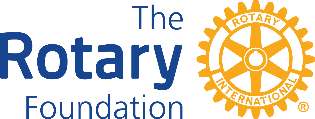 国際ロータリー第2790地区　　　　　　　　　　　　　　　　　グローバル補助金委員会（地区ＤＤＦ申請書添付資料）　　　　　　　　　　　　　　　　　2017－18年度実施 プロジェクト用ロータリークラブ名　　　　　　　　　　　　　　　　　ロータリークラブプロジェクト名実　施　場　所実施期間（西暦）20　　年　　月　　日 ～ 20　　年　　月　　日氏　　　　　　名ク　　ラ　　ブ役　　　割実施国/援助国 提唱者代表連絡担当者実施国側代表連絡担当者代表連絡担当者援助国側代表連絡担当者氏　　　　　　名ク　　ラ　　ブ役　　　　　割実施国側連絡担当者実施国側連絡担当者氏　　　　　　名ク　　ラ　　ブ役　　　　　割援助国側連絡担当者援助国側連絡担当者番　号評　価　基　準情報収集方法測　定　頻　度受益者番　号名　　　称ウエブサイト番　地市町村国氏　　　名Ｅメール番　号内　　　容業　　　者カテゴリー費用(現地通貨)費用(米ドル)予算の総額：　予算の総額：　予算の総額：　予算の総額：　予算の総額：　　　番　号　資　金　　源詳　　　細金　　　　　額　　　　　　　　　　　　　　　　　　　　　　ＤＤＦの寄贈：　　　　　　　　　　　　　　　　　　　　　　現金拠出：その他の資金：冠名基金/冠名指定寄付：ＷＦ上乗せ(最高額)：ＷＦ上乗せ(申請額)：調達資金の合計：予算の総額：　　　　　　　　　　　　　　　　　　　　　　ＤＤＦの寄贈：　　　　　　　　　　　　　　　　　　　　　　現金拠出：その他の資金：冠名基金/冠名指定寄付：ＷＦ上乗せ(最高額)：ＷＦ上乗せ(申請額)：調達資金の合計：予算の総額：　　　　　　　　　　　　　　　　　　　　　　ＤＤＦの寄贈：　　　　　　　　　　　　　　　　　　　　　　現金拠出：その他の資金：冠名基金/冠名指定寄付：ＷＦ上乗せ(最高額)：ＷＦ上乗せ(申請額)：調達資金の合計：予算の総額：　　　　　　　　　　　　　　　　　　　　　　ＤＤＦの寄贈：　　　　　　　　　　　　　　　　　　　　　　現金拠出：その他の資金：冠名基金/冠名指定寄付：ＷＦ上乗せ(最高額)：ＷＦ上乗せ(申請額)：調達資金の合計：予算の総額：　　　　　　　　　　　　　　　　　　　　　　ＤＤＦの寄贈：　　　　　　　　　　　　　　　　　　　　　　現金拠出：その他の資金：冠名基金/冠名指定寄付：ＷＦ上乗せ(最高額)：ＷＦ上乗せ(申請額)：調達資金の合計：予算の総額：　　　　　　　　　　　　　　　　　　　　　　ＤＤＦの寄贈：　　　　　　　　　　　　　　　　　　　　　　現金拠出：その他の資金：冠名基金/冠名指定寄付：ＷＦ上乗せ(最高額)：ＷＦ上乗せ(申請額)：調達資金の合計：予算の総額：　　　　　　　　　　　　　　　　　　　　　　ＤＤＦの寄贈：　　　　　　　　　　　　　　　　　　　　　　現金拠出：その他の資金：冠名基金/冠名指定寄付：ＷＦ上乗せ(最高額)：ＷＦ上乗せ(申請額)：調達資金の合計：予算の総額：　　　　　　　　　　　　　　　　　　　　　　ＤＤＦの寄贈：　　　　　　　　　　　　　　　　　　　　　　現金拠出：その他の資金：冠名基金/冠名指定寄付：ＷＦ上乗せ(最高額)：ＷＦ上乗せ(申請額)：調達資金の合計：予算の総額：　　　　　　　　　　　　　　　　　　　　　　ＤＤＦの寄贈：　　　　　　　　　　　　　　　　　　　　　　現金拠出：その他の資金：冠名基金/冠名指定寄付：ＷＦ上乗せ(最高額)：ＷＦ上乗せ(申請額)：調達資金の合計：予算の総額：　　　　　　　　　　　　　　　　　　　　　　ＤＤＦの寄贈：　　　　　　　　　　　　　　　　　　　　　　現金拠出：その他の資金：冠名基金/冠名指定寄付：ＷＦ上乗せ(最高額)：ＷＦ上乗せ(申請額)：調達資金の合計：予算の総額：　　　　　　　　　　　　　　　　　　　　　　ＤＤＦの寄贈：　　　　　　　　　　　　　　　　　　　　　　現金拠出：その他の資金：冠名基金/冠名指定寄付：ＷＦ上乗せ(最高額)：ＷＦ上乗せ(申請額)：調達資金の合計：予算の総額：　　　　　　　　　　　　　　　　　　　　　　ＤＤＦの寄贈：　　　　　　　　　　　　　　　　　　　　　　現金拠出：その他の資金：冠名基金/冠名指定寄付：ＷＦ上乗せ(最高額)：ＷＦ上乗せ(申請額)：調達資金の合計：予算の総額：　　　　　　　　　　　　　　　　　　　　　　ＤＤＦの寄贈：　　　　　　　　　　　　　　　　　　　　　　現金拠出：その他の資金：冠名基金/冠名指定寄付：ＷＦ上乗せ(最高額)：ＷＦ上乗せ(申請額)：調達資金の合計：予算の総額：　　　　　　　　　　　　　　　　　　　　　　ＤＤＦの寄贈：　　　　　　　　　　　　　　　　　　　　　　現金拠出：その他の資金：冠名基金/冠名指定寄付：ＷＦ上乗せ(最高額)：ＷＦ上乗せ(申請額)：調達資金の合計：予算の総額：　　　　　　　　　　　　　　　　　　　　　　ＤＤＦの寄贈：　　　　　　　　　　　　　　　　　　　　　　現金拠出：その他の資金：冠名基金/冠名指定寄付：ＷＦ上乗せ(最高額)：ＷＦ上乗せ(申請額)：調達資金の合計：予算の総額：　　　　　　　　　　　　　　　　　　　　　　ＤＤＦの寄贈：　　　　　　　　　　　　　　　　　　　　　　現金拠出：その他の資金：冠名基金/冠名指定寄付：ＷＦ上乗せ(最高額)：ＷＦ上乗せ(申請額)：調達資金の合計：予算の総額：　　　　　　　　　　　　　　　　　　　　　　ＤＤＦの寄贈：　　　　　　　　　　　　　　　　　　　　　　現金拠出：その他の資金：冠名基金/冠名指定寄付：ＷＦ上乗せ(最高額)：ＷＦ上乗せ(申請額)：調達資金の合計：予算の総額：　　　　　　　　　　　　　　　　　　　　　　ＤＤＦの寄贈：　　　　　　　　　　　　　　　　　　　　　　現金拠出：その他の資金：冠名基金/冠名指定寄付：ＷＦ上乗せ(最高額)：ＷＦ上乗せ(申請額)：調達資金の合計：予算の総額：　　　　　　　　　　　　　　　　　　　　　　ＤＤＦの寄贈：　　　　　　　　　　　　　　　　　　　　　　現金拠出：その他の資金：冠名基金/冠名指定寄付：ＷＦ上乗せ(最高額)：ＷＦ上乗せ(申請額)：調達資金の合計：予算の総額：　　　　　　　　　　　　　　　　　　　　　　ＤＤＦの寄贈：　　　　　　　　　　　　　　　　　　　　　　現金拠出：その他の資金：冠名基金/冠名指定寄付：ＷＦ上乗せ(最高額)：ＷＦ上乗せ(申請額)：調達資金の合計：予算の総額：　　　　　　　　　　　　　　　　　　　　　　ＤＤＦの寄贈：　　　　　　　　　　　　　　　　　　　　　　現金拠出：その他の資金：冠名基金/冠名指定寄付：ＷＦ上乗せ(最高額)：ＷＦ上乗せ(申請額)：調達資金の合計：予算の総額：　　　　　　　　　　　　　　　　　　　　　　ＤＤＦの寄贈：　　　　　　　　　　　　　　　　　　　　　　現金拠出：その他の資金：冠名基金/冠名指定寄付：ＷＦ上乗せ(最高額)：ＷＦ上乗せ(申請額)：調達資金の合計：予算の総額：　　　　　　　　　　　　　　　　　　　　　　ＤＤＦの寄贈：　　　　　　　　　　　　　　　　　　　　　　現金拠出：その他の資金：冠名基金/冠名指定寄付：ＷＦ上乗せ(最高額)：ＷＦ上乗せ(申請額)：調達資金の合計：予算の総額：　　　　　　　　　　　　　　　　　　　　　　ＤＤＦの寄贈：　　　　　　　　　　　　　　　　　　　　　　現金拠出：その他の資金：冠名基金/冠名指定寄付：ＷＦ上乗せ(最高額)：ＷＦ上乗せ(申請額)：調達資金の合計：予算の総額：クラブ会長クラブ会長クラブエレクトクラブエレクトクラブ会長クラブ会長クラブエレクトクラブエレクト就任年度2017-2018年度就任年度2017-2018年度氏名氏名署名署名日付日付